Zápis z jednání Řídícího výboru projektu MAP pro ORP Černošice – 3/2016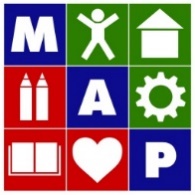 Termín: 11.10.2016, Velké PřílepyPřítomní: Monika Neužilová; Květa Trčková; Lenka Kriegischová; Jaroslav Huk; Alena Fialová; Pavel Kasal; Rostislav Konopa; Tereza KohoutováHosté: Hana BarboříkováVe Velkých Přílepech: 11.10.2016Podpis zapisovatele: 			Hana BarboříkováPodpis ověřovatele: 			Monika NeužilováPodpis projektového manažera: 	Hana BarboříkováI=Info / Ú=úkol / R=RozhodnutíPředmětKdoIPřivítání, návrh programu, přivítání a představení nového člena ŘV (pan Rostislav Konopa, škola da Vinci Dolní Břežany), zástup za pana Schneidera pro dnešní schůzku, paní Tereza Kohoutová.Zapisovatel: Hana BarboříkováOvěřovatel: Monika NeužilováCelkový počet členů ŘV: 21, počet přítomných členů ŘV 6.Hana BarboříkováIPřestavení návrhu ŘÍZENÍ MAP (viz prezentace v příloze)Proběhla diskuze nad jednotlivými úrovněmi řízeníPřítomní členové ŘV shledali návrh jako funkčníDoporučení: pro druhou úroveň „koordinované zasedání“ dotvořit pravidla pro schvalování SR + Investicpro první úroveň bude oceněna finanční podpora společné jednání ředitelů a zřizovatelů je kvitováno, hledat na začátek nekonfliktní tématana třetí úrovni „ výroční černošické plénum“ koncipovat obdobně jako realizovanou dubnovou konferenci (společné setkání, vyhodnocení co už se povedlo, kde nás ještě výzvy čekají)otevřené otázky: Jak do  procesu hledání cest zapojit cílovou skupinu dětí a žáků (žákovské parlamenty?)zkusit přes vybrané školy (pilot, dá na výběr z možností)Jak do procesu hledání cest zapojit rodičovskou veřejnost?Připravené dotazníky k vybraným cílům, distribuce prostřednictvím škol (elektronicky)Jak do procesu hledání cest více zapojit zřizovatele?Zapojené zřizovatelů je žádoucí, zvolit na začátek nekonfliktní téma - sdílení praxeRole školského odboru ORP Černošice?Neprobráno detailně, společné setkávání na úrovni ORP chybíDiskutovaný návrh Řízení MAP:Hana BarboříkováŘVIPředstavení plánu dalších aktivit na rok 2016 /2017 – akční plánování (viz prezentace v příloze)V září spuštěny stránky projektu: http://www.map-orpcernosice.cz/Informace o plánovaných výzvách (MAP, IROP, ITI, další vlna šablon)Zvažuje se možnost pro častější aktualizaci investic než 1 x za půl roku, minimálně alespoň teď do konce roku pro sladění s přípravou rozpočtů obcí a z důvodu upřesnění výzev IROP. Pokud aktualizace před koncem roku bude možná, ŘV  bude informován a případná aktualizace investic ne navrhuje schvalovat opět per rollam.Hana BarboříkováBarboříková, KriegischováBarboříkováIInformace o projetu SRP = Strategické řízení a plánování na školách a v území (nositelem projektu je NIDV)Projekt má spoustu aktivit, kromě jiného ČŠI identifikuje 80 škol pro pilotní ověřování strategického řízení na školách (konkrétně jde o výstup č. 8 projektu: Systém intenzivní podpory školám)Jde o vypracování strategického plánu a ročních akčních plánů na školách (tzv. ŠAP =  školní akční plán)http://www.nidv.cz/cs/projekty/projekty-esf/srp/o-projektu.ep/Informační bulletin - http://nidv.cz/cs/download/srp/NEWSLETTER_SRP1.pdfPrezentace o projektu SRP ,kterou NIDV představilo na setkání realizátorů MAP: BarboříkováISchválení seznamu investičních požadavků pro Strategický Rámec prostřednictvím internetu (per rollam)Od 22.9.2016 18:00 do 25.9.20216 18:00 proběhlo schvalování seznamu investičních požadavků pro Strategický rámec.Hlasování se zúčastnilo 19 z 21 členů Řídícího výboru, souhlasně se vyjádřilo 17 členů, 2 hlasování jsou neplatná pro nedodržení podmínek, 2 členové se hlasování zdrželi. Hlasování splnilo podmínky uvedené ve Statusu ŘV a je platné, Řídící výbor schválil navržené usnesení počtem 17ti členů. Schválené usnesení: Seznam investičních požadavků pro Strategický Rámec MAP pro ORP Černošice, dokument SIP 092016, je v souladu s cíli Strategického rámce MAP. Dokument SIP 092016 se stává platným ode dne schválení, tj. 26. září 2016, na období následujících 6ti měsíců.Protokol o hlasování: Hana BarboříkováPrezentace k ŘV I/ÚDalší předpokládaný termín schůzky ŘV bude v 3/2017Hana Barboříková